Ко Дню Героя Отечества во ДДТ чествовали героев – земляков. Учащиеся МБОУ СОШ№34 приняли участие в праздничном торжестве.  Детям было рассказано об исторических событиях  Второй Мировой войны, были затронуты актуальные темы по воспитанию чувства патриотизма и гордости за свое Отечество у подрастающего поколения.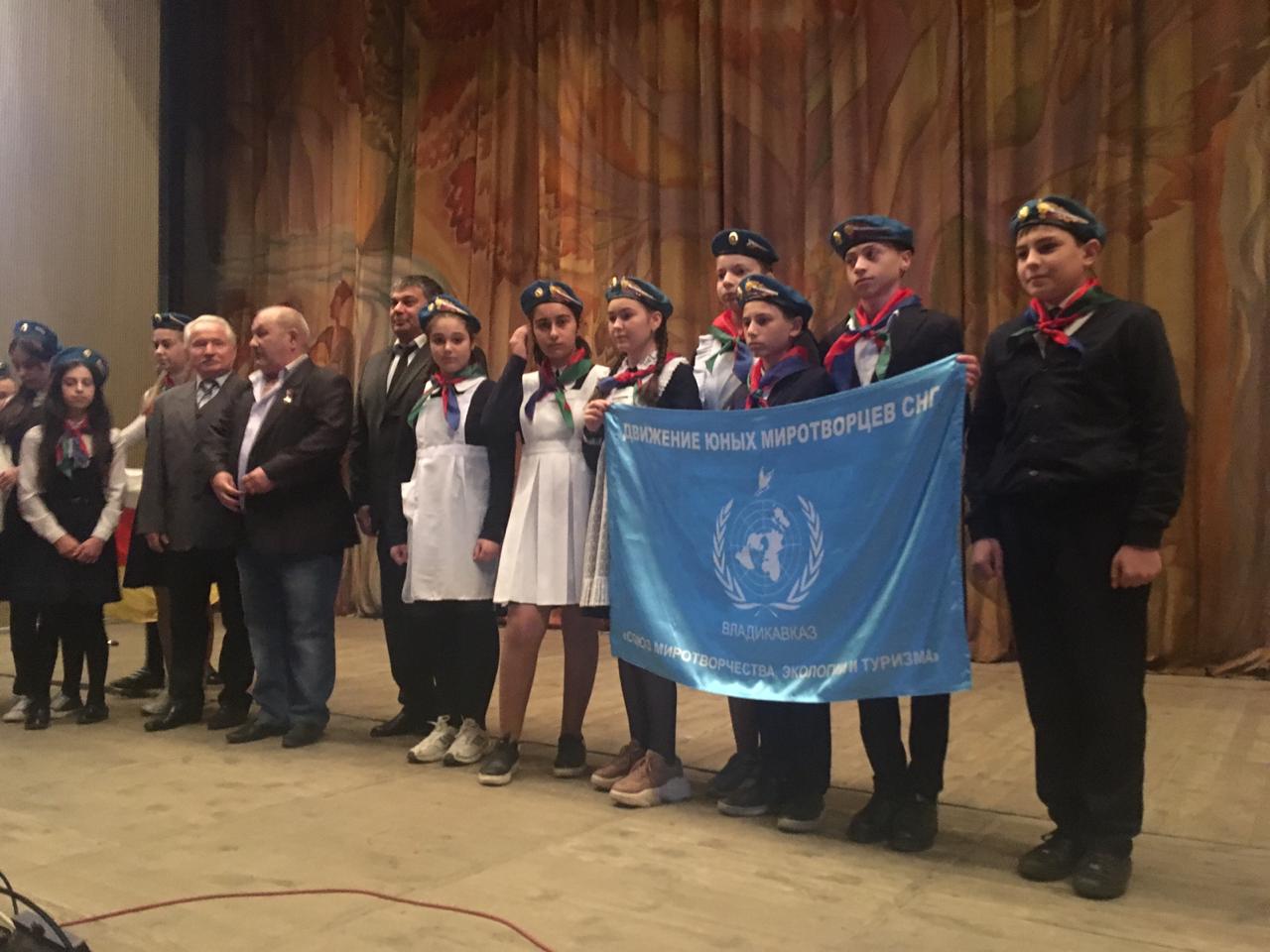 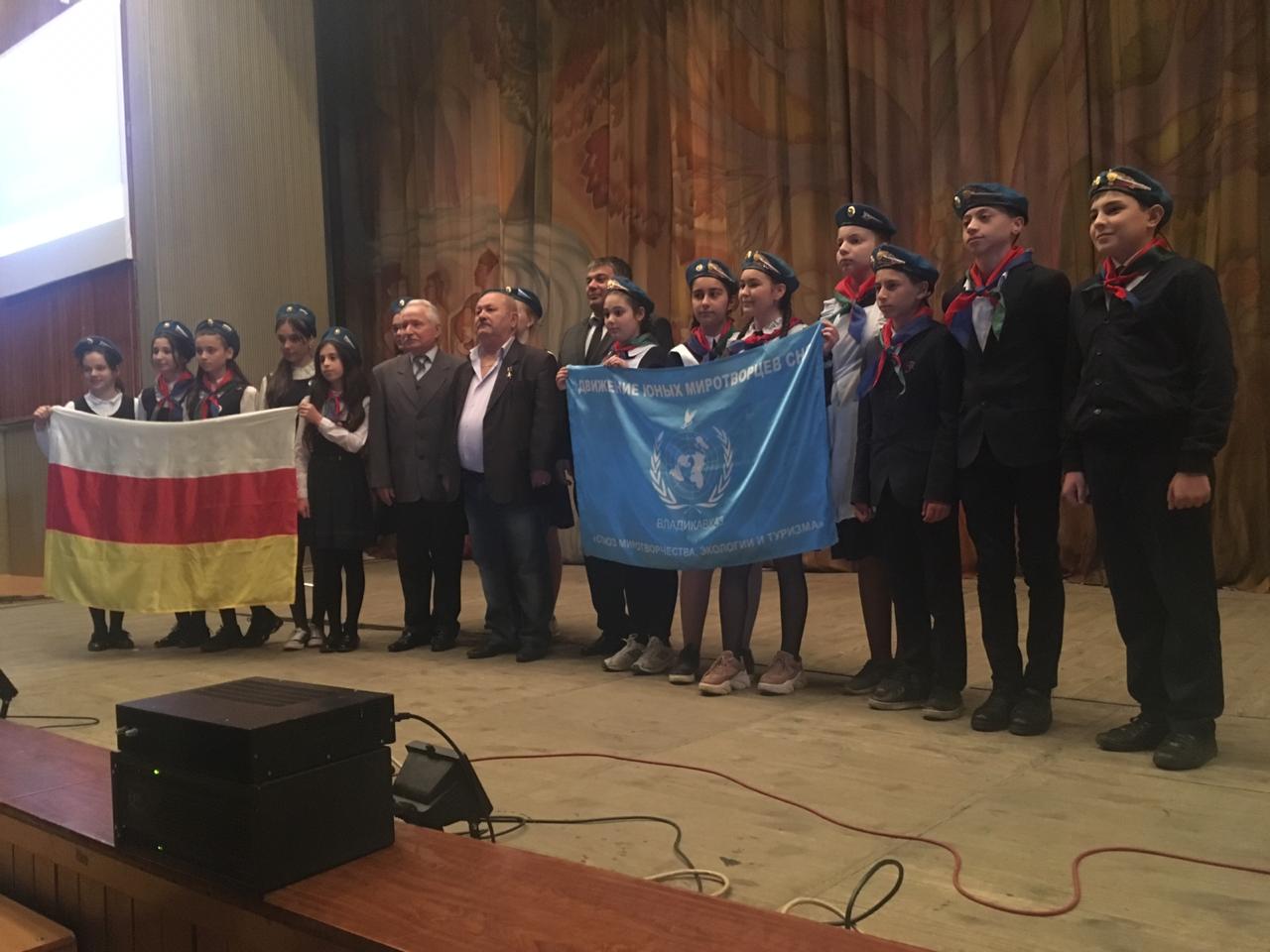 